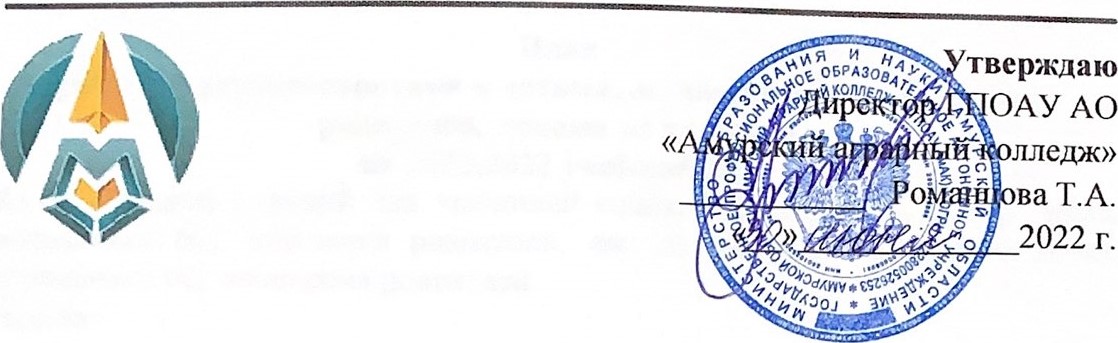 ПЛАНРАБОТЫ ВОЛОНТЁРСКОГО ОТРЯДА «ТВОРЦЫ ДОБРА»ГПОАУ АО «АМУРСКИЙ АГРАРНЫЙ КОЛЛЕДЖ»ОТДЕЛЕНИЕ № 1 (Г. БЛАГОВЕЩЕНСК)НА 2022-2023 УЧЕБНЫЙ ГОДБлаговещенск, 2022Цель работы волонтёрского отряда «Творцы добра»:Воспитать в студентах колледжа развитие личности, создание условий для самоопределения и социализации обучающихся на основе социокультурных, духовно-нравственных ценностей и принятых в российском обществе правил и норм поведения в интересах человека, семьи, общества и государства, формирование у обучающихся чувства патриотизма, гражданственности, уважения к памяти защитников Отечества и подвигам Героев Отечества, закону и правопорядку, человеку труда и старшему поколению, взаимного уважения, бережного отношения к культурному наследию и традициям многонационального народа Российской Федерации, природе и окружающей среде.Задачи работы волонтёрского отряда «Творцы добра»:повышение уровня воспитанности обучающихся; увеличение доли обучающихся участвующих в творческих конкурсах; увеличение  доли обучающихся посетивших культурные мероприятия  (концерты, театрализованные спектакли, литературно-музыкальные композиции, ярмарки, праздники, балы, конкурсы, фестивали, выставки, экскурсии); увеличение доли обучающихся охваченных дополнительным образованием на базе колледжа и вне; вовлечение обучающихся «группы риска» в добровольческую деятельность;увеличение доли обучающихся, занимающихся добровольческой деятельностью как в колледже, так и за его пределами.Содержание и формы деятельности Участники Место проведенияОтветственныеВовлечено студентов( человек) Отметка об исполнении СентябрьСентябрьСентябрьСентябрьСентябрьСентябрьСентябрьДень знанийОбучающиеся колледжаАктовый зал, двор колледжа Педагог-организаторДень здоровьяОбучающиеся колледжаСквер Педагог-организаторОрганизационный сбор по вовлечению студентов нового набора в волонтёрскую деятельность  Обучающиеся колледжаУчебный корпус Волонтёрский отряд «Творцы добра»Акция «Мы помним Беслан»Волонтёры отделенияУчебный корпус Волонтёрский отряд «Творцы добра»Круглый стол  «Быть волонтером»Волонтёры отделенияУчебный корпусВолонтёрский отряд «Творцы добра»Акция по сбору макулатуры БумБатл Обучающиеся колледжаУчебный корпусВолонтёрский отряд «Творцы добра»ОктябрьОктябрьОктябрьОктябрьОктябрьОктябрьОктябрьДень пожилых людейОбучающиеся колледжаУчебный корпус Волонтёрский отряд «Творцы добра»Акция «Белкин дом»Обучающиеся колледжаУчебный корпусВолонтёрский отряд «Творцы добра»День учителяОбучающиеся колледжа. Студенческий совет АмАК, волонтёрский отряд «Творцы добра»Актовый зал. Учебный корпус Волонтёрский отряд «Творцы добра»День работника сельского хозяйстваВолонтёры колледжаСпортивный зал Волонтёрский отряд «Творцы добра»Информационная встреча «Я волонтёр»Волонтёры колледжаАктовый залВолонтёрский отряд «Творцы добра»Посвящение в студентыОбучающиеся колледжаАктовый зал. Учебный корпусВолонтёрский отряд «Творцы добра»НоябрьНоябрьНоябрьНоябрьНоябрьНоябрьНоябрьДень народного единстваВолонтёры колледжа Учебный корпусВолонтёрский отряд «Творцы добра»Акция, посвященная Всемирному дню доброты Волонтёры колледжаУчебный корпусВолонтёрский отряд «Творцы добра»Шоу  «Две звезды»Обучающиеся и сотрудники колледжаАктовый залВолонтёрский отряд «Творцы добра»День матери, видео открытка Обучающиеся колледжаАктовый залВолонтёрский отряд «Творцы добра»ДекабрьДекабрьДекабрьДекабрьДекабрьДекабрьДекабрьВсемирный день борьбы со СПИДом)Волонтёры колледжа Учебный корпусВолонтёрский отряд «Творцы добра»Акция посвященная, Дню объятийВолонтёры колледжаУчебный корпусВолонтёрский отряд «Творцы добра»Слёт добровольцевОбучающиеся, волонтёры колледжа, педагоги, Отделение № 3 пгт. СерышевоВолонтёрский отряд «Творцы добра»День Конституции Российской ФедерацииВолонтёры колледжа Учебный корпусВолонтёрский отряд «Творцы добра»Конкурс на лучшую студенческую группуВолонтёры, обучающиеся колледжа, кураторы группАктовый залВолонтёрский отряд «Творцы добра»Новый годОбучающиеся и волонтёры  колледжаАктовый залВолонтёрский отряд «Творцы добра»ЯнварьЯнварьЯнварьЯнварьЯнварьЯнварьЯнварьМеждународный день студентовВолонтёры колледжа Актовый залВолонтёрский отряд «Творцы добра»Фото – выставка в рамках Всемирного дня семьи Волонтёры колледжаАктовый залВолонтёрский отряд «Творцы добра»Конкурс кураторов «Самый классный -классный»Обучающиеся колледжаУчебный корпусВолонтёрский отряд «Творцы добра»ФевральФевральФевральФевральФевральФевральФевральВоенно-спортивная игра «Амурский рубеж»Волонтёры колледжа Спортивный залВолонтёрский отряд «Творцы добра»Видео интервью  «Что значит быть патриотом сегодня?»Обучающиеся колледжаУчебный корпусВолонтёрский отряд «Творцы добра»МартМартМартМартМартМартМартМеждународный женский деньВолонтёры колледжаАктовый залВолонтёрский отряд «Творцы добра»Создание фото зоны, посвященной МасленицеВолонтёры колледжаУчебный корпусВолонтёрский отряд «Творцы добра»Всемирный день поэзииВолонтёры, обучающиеся колледжаАктовый залВолонтёрский отряд «Творцы добра»АпрельАпрельАпрельАпрельАпрельАпрельАпрельДень космонавтики, оформление стенда Волонтёры, обучающиеся колледжаУчебный корпус Волонтёрский отряд «Творцы добра»День пожарной охраны РоссииВолонтёры, обучающиеся колледжаДвор колледжаВолонтёрский отряд «Творцы добра»МайМайМайМайМайМайМайДень победы Красной Армии и советского народа над нацистской Германией в Великой Отечественной Войне (1941-1945 годов)Обучающиеся, волонтёры колледжа Актовый зал Волонтёрский отряд «Творцы добра»Акция «Вальс Победы»Волонтёры колледжаУчебный корпусВолонтёрский отряд «Творцы добра»Акция «Георгиевская ленточка»Волонтёры колледжаУчебный корпусВолонтёрский отряд «Творцы добра»Сопровождение Бессмертного полкаВолонтёры колледжаБлаговещенскул. ЛенинаВолонтёрский отряд «Творцы добра»ИюньИюньИюньИюньИюньИюньИюньДень защиты детей ( благотворительные мероприятия)Волонтёры и обучающиеся колледжа Учебный корпус Волонтёрский отряд «Творцы добра»День памяти и скорбиВолонтёры колледжаУчебный корпусВолонтёрский отряд «Творцы добра»Торжественное вручение дипломовОбучающиеся и волонтёры  колледжаАктовый залВолонтёрский отряд «Творцы добра»